			EÖTVÖS LORÁND TUDOMÁNYEGYETEM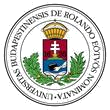 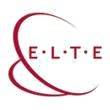 EGYETEMI HALLGATÓI SZOCIÁLIS ÉS ÖSZTÖNDÍJBIZOTTSÁGKELTETŐKÖZÉPISKOLÁSOKNAK SZÓLÓ HALLGATÓI PROGRAMOK TÁMOGATÁSAPÁLYÁZATI KIÍRÁSA pályázat célja elsősorban olyan, hallgatók által szervezett tudományos vagy ismeretterjesztő rendezvények díjazása, melyek középiskolásoknak szólnak és céljuk, hogy a középiskolások pályaválasztását, tehetséggondozását elősegítsék. A rendezvények lehetnek egyszeriek vagy folyamatos megrendezésűek, így akár táborok, előadás-sorozatok, tehetséggondozó vagy versenyfelkészítő-szakkörök, valamint ismeretterjesztő alkalmak is, melyek közös eleme a tehetséggondozó és rekrutációs jelleg. A pályázat a szervezőket jutalmazza.Pályázni csak a 2020. szeptember 1. és 2021. szeptember 1. között megrendezett programokkallehet!Figyelem: Ugyanazon rendezvényre vonatkozó pályázat a Tudományos és Tehetséggondozó Bizottság által kiírt pályázatok közül csak egyen bírálható el, a többszörös benyújtás az összes pályázat tekintetében automatikus kizárást von maga után!A PÁLYÁZÓK KÖRE:Olyan rendezvények pályázhatnak, melyek szervezőinek legalább fele az ELTE polgára.A bírálat szempontjai és a pontozás SORÁN vizsgált tényezők:Tehetséggondozási, pályaorientációs funkciók (max. 35 pont, mely a kategória részpontjaiból adódik össze)Bevont középiskolások száma (max. 10 pont)A program eredményei (jól dokumentált utánkövetés, statisztikák, minőségbiztosítás) (max. 10 pont)Programok sokszínűsége, a rendezvény felépítése, interaktivitása (max. 15 pont)Tudományos-szakmai minőség (max. 30 pont, mely a kategória részpontjaiból adódik össze)Tudományos fokozattal rendelkező előadók száma (max. 10 pont)Inter- és multidiszciplinaritás (max. 10 pont)A hallgatói előadók létszáma (max. 10 pont)Szervezettség (max. 15 pont, mely a kategória részpontjaiból adódik össze)A rendezvénnyel kapcsolatos média megjelenések száma (max. 5 pont)A hallgatói szervezők létszáma (max. 10 pont)A pályázatnak tartalmaznia kell:A rendezvényről szóló részletes beszámolót (különös tekintettel a következőkre: a rendezvény ideje, helye, az előadók és a résztvevő középiskolások száma, részletesprogrambontás, a meghívott vendégek, előadók neve és tudományos fokozata)Egy minimum 1, maximum 3 oldalas kivonatot („absztraktot”) a rendezvény és az elhangzott előadások tematikájáról, a rendezvény céljáról és az elért eredményeirőlA főszervező(k) és szervezők nevét, végzett tevékenységük rövid bemutatásátA pályázó Neptun kódját, képzés kódját, tevékenységének részletes bemutatásátA rendezvény hirdetési felületei (például plakát, szórólap, honlapcím)A rendezvényről, a rendezvényhez köthetően megjelent kiadványokSajtócikkek, beszámolók, videók, interjúk a rendezvénnyel kapcsolatbanAz elért eredményeket igazoló tesztek, statisztikák, minőségbiztosítás kiértékelései (pl.felvételi- illetve versenyeredmények, tudásfelmérő tesztek stb.)A PÁLYÁZAT LEADÁSAA pályázat benyújtásának helyeA pályázatokat a Neptun – Ügyintézés menü – Kérvények menüpontban lehet leadni.A pályázat benyújtásának idejeLeadási időszak: 2021. november 25. 8.00 – 2021. december 1., 16.00 A hiánypótlás vége: 2021. december 7. 16.00A PÁLYÁZAT DÍJAZÁSA, EREDMÉNYHIRDETÉSEA pályázat eredményhirdetése 2021. december végén várható. A pályázatok bírálása az ELTE HÖK Tudományos és Tehetséggondozási Bizottságának együttműködésével történik, a pályázati kiírásban foglalt bírálati rend és szempontrendszer szerint.DÍJAZÁS:az első helyezett 100.000 forintos,a második helyezett 75.000 forintos,a harmadik helyezett 50.000 forintos jutalomban részesülA pályázattal kapcsolatos tudnivalókról érdeklődni lehet a tudomany@ehok.elte.hu e-mail címen.